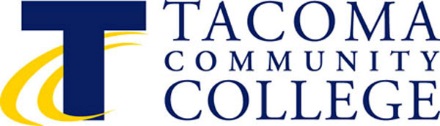 TACOMA COMMUNITY COLLEGEBOARD OF TRUSTEES6501 South 19th Street		BOARD STRATEGIC PLANNING SESSION (VISION)          Tacoma, WA  98466		Tuesday, March 26, 2019		2:00 pm – 4:00 p.m.		Board Room, Building 12SPECIAL MEETING OF THE BOARD OF TRUSTEESMarch 26, 2019AGENDAI.   CALL TO ORDER 	James CurtisII. BOARD STRATEGIC PLANNING SESSION (VISION)          	             James Curtis                III. REMARKSIV. ADJOURNMENT	James CurtisInterpreters for people with hearing impairments and Braille or taped information for people with impairments can be provided.  Please contact Angelique Odom, Office of the President at 6501 South 19th St., Tacoma WA  98466; Tel: 253/566-5136; Telephone Device for the Deaf TDD 253/566-5169; or e-mail: aodom@tacomacc.edu.